General Permit Application (Community Local Law)		*Please note there is no charge for a Permit to BurnPlease complete the following section if the owner is different from the applicant:I wish to apply for a permit to:  I have attached supporting documentation such as proof of insurance (if applicable).Note: this application may be referred to our Planning unit for comment.Privacy Macedon Ranges Shire Council will only collect information from you with your knowledge and consent. Council will use personal information provided by you for the purposes for which it was collected. Personal information you provide to Council is protected by the Privacy and Data Protection Act 2014. Council will not disclose your personal information to a third party unless required by law.Payment optionsIn person: present this form and payment (cash, cheque/money order, eftpos or credit card) at one of our Service Centres.By Mail: cheque or money order – payable to Macedon Ranges Shire Council. Mail this form and payment to PO BOX 151 KYNETON VIC 3444.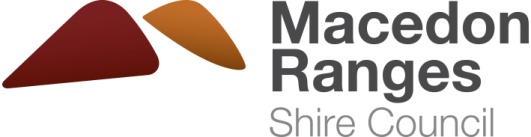 ABN 42 686 389 537 – PO BOX 151, KYNETON VIC 3444T 03 5422 0333 –  F 03 5422 3623 –  mrsc@mrsc.vic.gov.au –  www.mrsc.vic.gov.auName: Address:Town:Town:Phone:Owner’s name:Owner’s name:Owner’s address:Town:Owners phone no:Which clause of the Community Local Law does this application relate to:Which clause of the Community Local Law does this application relate to:Which clause of the Community Local Law does this application relate to:Which clause of the Community Local Law does this application relate to:Purpose for which this permit is sought:Property or area for which this permit is sought:Property or area for which this permit is sought:Date/s and time/s for which this permit is sought:Date/s and time/s for which this permit is sought:Date/s and time/s for which this permit is sought:Applicant’s signature:Date:Owner’s signature (if applicable):Owner’s signature (if applicable):Date:Office Use OnlyOffice Use OnlyOffice Use OnlyOffice Use OnlyOffice Use Only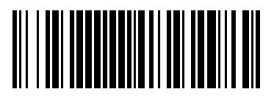 Receipt no:Date:Received by:Paid:$ 